УКРАЇНАПЕТРІВСЬКА СЕЛИЩНА РАДАКІРОВОГРАДСЬКОЇ ОБЛАСТІВИКОНАВЧИЙ КОМІТЕТР І Ш Е Н Н Я від 25 листопада 2021 року						                    № 795                                                                       смт ПетровеПро затвердження протоколу засідання громадської комісії з житлових питань при виконавчому комітеті Петрівської селищної ради від 22 листопада 2021 року № 3         Керуючись підпунктом 2 пункту «а» та підпунктом 5 пункту «б» статті 30 Закону України «Про місцеве самоврядування в Україні», пунктом 26 «Правил  обліку громадян,які потребують поліпшення житлових умов та надання їм житлових приміщень в Українській РСР», Порядком та умовами надання  субвенції з державного бюджету місцевим бюджетам на проектні, будівельно-ремонтні роботи, придбання житла та приміщень для розвитку сімейних та інших форм виховання, наближених до сімейних, підтримку малих групових будинків та забезпечення житлом дітей-сиріт, дітей, позбавлених батьківського піклування, осіб з їх числа, затвердженого постановою Кабінету Міністрів України від 26 травня 2021 року № 615 виконавчий комітет Петрівської селищної радиВ И Р І Ш И В : Затвердити протокол засідання громадської комісії з житлових питань при виконавчому комітеті Петрівської селищної ради від 22 листопада 2021 року № 3. (додається).     2.  Контроль за виконанням даного рішення покласти на заступника селищного голови з питань діяльності виконавчих органів ради Сидоренка А.А..Селищний голова                                     Світлана ТИЛИК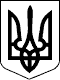 україна Петрівська селищна рада
Кіровоградської областіПРОТОКОЛзасідання громадської комісії з житлових питань при виконавчому комітеті Петрівської селищної радивід 22 листопада 2021 року                                                                                        № 3смт ПетровеПрисутні:Заступник голови комісії Сидоренко                                 заступник селищного голови з питань діяльності          Андрій Андрійович                  виконавчих  органів радиСекретар комісіїТищенко                                     головний спеціаліст відділу справами селищної Галина Василівна                      радиЧлени комісії:Нікіфорова                                 керуючий справами (секретар) виконавчого комітету Наталія Миколаївна                   селищної радиНікітченко                                  начальник юридичного відділу Петрівської селищної радиОлексій ОлеговичГорністова                                  депутат Петрівської селищної ради, голова постійної комісії Алла Павлівна                           Петрівської селищної ради з питань земельних відносин, архі-                                                   тектури, містобудування, будівництва, природокористування,                                                    розвитку населених пунктів, раціонального використання міс-                                                   цевих природних ресурсів, екологічної безпеки, комунальної                                                    власності, житлово-комунального господарства, промисловос-                                                   ті, підприємництва, енергозбереження, транспорту, зв’язку,                                                    торгівлі, приватизації майна, житла, земліВєтрова                                        депутат селищної ради, голова постійної комісії з                                       Алла Степанівна                         гуманітарних питаньБеркун                                        староста Петрівської селищної ради (сіл Зелене, Іванівка)Інна ВікторівнаГончаренко                                староста Петрівської селищної ради (сіл Водяне, Маловодяне, Оксана Анатоліївна                  Новомануйлівка, Покровка, Олександродар, Сабадашеве)Дяченко                                     староста Петрівської селищної ради (сіл Малинівка, Чечеліївка, Сергій Павлович                      Олександрівка)Красноштан                             староста Петрівської селищної ради (сіл Іскрівка, Новофедо-Людмила Мефодіївна               рівка)Мазур                                       староста Петрівської селищної ради (сіл Козацьке, Лани, Зеле-Антоніна Вікторівна                ний Гай, Олександро-Мар’ївка, Йосипівка)Осіпов                                      староста Петрівської селищної ради (сіл Червонокостянтинівка,Олексій Миколайович             Баштине, Новопетрівка, Лелеківка, Краснопілля)Самофат                                   староста Петрівської селищної ради (сіл Богданівка, Солдатське,Світлана Анатоліївна              Мала Ганнівка)Цапенко                                    староста Петрівської селищної ради (сіл Ганнівка, ВолодимирівНіна Степанівна                       ка, Рядове)Швець                                       староста Петрівської селищної ради (сіл Новий Стародуб, Ма-Наталія Володимирівна           р’янівка, Олімпіадівка, Федорівка, Червоносілля, смт Балахів-                                                    ка)Штурмак                                   староста Петрівської селищної ради (сіл Луганка, Братське)                     Роман ВолодимировичП О Р Я Д О К  Д Е Н Н И Й:Про зняття з квартирного обліку громадян, які потребують поліпшення житлових умов,при виконавчому комітеті Петрівської селищної ради дитини-сироти Жука В’ячеслава Володимировича, 30 березня 1998 року народження, у зв’язку з поліпшенням житлових умов, внаслідок якого відпали підстави для надання жилого приміщення (виплата грошової компенсації з державного бюджету згідно постанови Кабінету Міністрів України від 15 листопада 2017 року № 877 (в редакції постанови Кабінету Міністрів України  від 26 червня 2019 року № 616).    2.  Про взяття на квартирний облік громадян, які потребують поліпшення житлових умов, при виконавчому комітеті Петрівської селищної ради неповнолітніх: Куліша Андрія Андрійовича, 25.03.2005 р.н., Протасової Ірини Владиславівни, 28.05.2005 р.н., Шваркова Данила Андрійовича, 28.09.2005 р.н.І.СЛУХАЛИ: Тищенко Галину Василівну, головного спеціаліста відділу справами селищної ради, про зняття з квартирного обліку громадян, які потребують поліпшення житлових умов, при виконавчому комітеті Петрівської селищної ради дитини-сироти Жука В’ячеслава Володимировича, 30 березня 1998 року народження, який отримав грошову компенсацію з державного бюджету відповідно постанови Кабінету Міністрів України від 15 листопада 2017 року № 877 ( в редакції постанови Кабінету Міністрів України від 26 червня 2019 року № 616) та, згідно інформації з Державного реєстру речових прав на нерухоме майно про реєстрацію права власності № 281924985, поліпшив свої житлові умови, внаслідок чого відпали підстави для надання іншого жилого приміщення. ВИРІШИЛИ:      Керуючись пунктами 25, 26 Правил обліку громадян, які потребують поліпшення житлових умов та надання їм житлових приміщень в Українській РСР, пунктом 1¹ статті 40 Житлового кодексу України, статтями 2, 10-19 Закону України «Про житловий фонд соціального призначення», підпунктом 2 пункту «а» та підпунктом 5 пункту «б» статті 30, статтею 51 Закону України «Про місцеве самоврядування в Україні», розглянувши листа від 03.11.2021 року № 4749/06 Олександрійської районної державної адміністрації «Про зняття з квартирного обліку» та протокол засідання громадської комісії з житлових питань при виконавчому комітеті Петрівської селищної ради від 22 листопада 2021 року № 3, рекомендувати виконавчому комітету Петрівської селищної ради зняти з квартирного обліку громадян, які потребують поліпшення житлових умов, при виконавчому комітеті Петрівської селищної ради дитину-сироту Жука В’ячеслава Володимировича, 30.березня 1998 року народження, у зв’язку з поліпшенням житлових умов.                                                                                          ГОЛОСУВАЛИ:                                                                                                                                          «за» - 16;                                                                                                                                       «проти»- 0;                                                                                                                             «утрималися» - 0ІІ. СЛУХАЛ И:      Тищенко Галину Василівну, головного спеціаліста відділу справами селищної ради, про взяття на квартирний облік громадян, які потребують поліпшення житлових умов, при виконавчому комітеті Петрівської селищної ради: Куліша Андрія Андрійовича, 25.03.2005 р. н., дитину, позбавлену батьківського піклування, інваліда з дитинства; Протасову Ірину Владиславівну, 28.05.2005 р. н., дитину, позбавлену батьківського піклування; Шваркова Данила Андрійовича, 28.09.2005 р. н., дитину, позбавлену батьківського піклування, у яких відсутнє власне житло.ВИРІШИЛИ:      Керуючись пунктом 4 статті 16, статтями 31, .36, 39, 46 Житлового кодексу УРСР, підпунктом 2 пункту «а» статті 30 Закону України «Про місцеве самоврядування в Україні», рекомендувати виконавчому комітету Петрівської селищної ради  взяти на квартирний облік громадян, які потребують поліпшення житлових умов, неповнолітніх: Куліша Андрія Андрійовича, Протасову Ірину Владиславівну та Шваркова Данила Андрійовича.                                                                                                                                                                       ГОЛОСУВАЛИ:                                                                                                                                          «за» - 16;                                                                                                                                       «проти»- 0;                                                                                                                             «утрималися» - 0Заступник голови  комісії              _________________________    Андрій СИДОРЕНКОСекретар комісії                             __________________________   Галина ТИЩЕНКОЧлени комісії:                                __________________________    Наталія НІКІФОРОВА                                                         __________________________   Олексій НІКІТЧЕНКО                                                         __________________________    Алла ГОРНІСТОВА                                                        __________________________     Алла ВЄТРОВА                                                        __________________________     Інна БЕРКУН                                                        __________________________     Оксана ГОНЧАРЕНКО                                                        __________________________     Сергій ДЯЧЕНКО                                                       ___________________________     Людмила КРАСНОШТАН                                                       ___________________________     Антоніна МАЗУР                                                       ___________________________     Олексій ОСІПОВ                                                       ___________________________     Світлана  САМОФАТ                                                       ___________________________     Ніна ЦАПЕНКО                                                       ___________________________    Наталія ШВЕЦЬ                                                       ___________________________      Роман ШТУРМАК28300, вул. Святкова 7, смт Петрове, Кіровоградська обл.
тел./факс: (05237) 9-72-60, 9-70-73 е-mail: sel.rada.petrovo@ukr.net код в ЄДРПОУ 04364199 